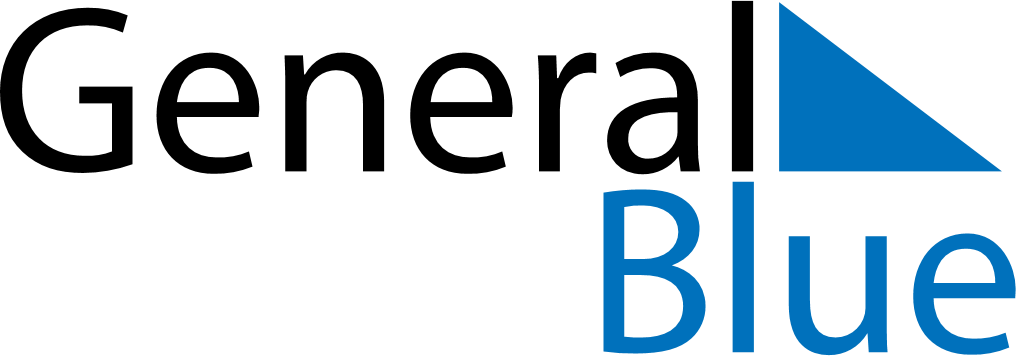 July 1747July 1747July 1747July 1747July 1747SundayMondayTuesdayWednesdayThursdayFridaySaturday12345678910111213141516171819202122232425262728293031